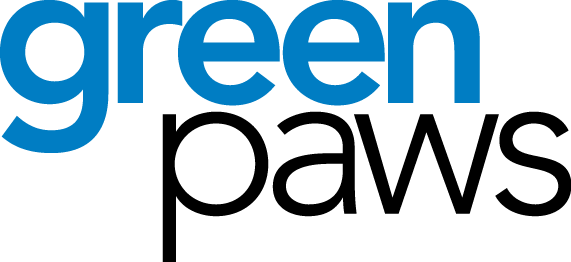 This worksheet allows your office to track purchases of traditional office supply products. Compare this worksheet to the similar one completed in Level 2 to see if your office has saved money by switching to alternative green products and/or if the items are being purchased less frequently due to increased reuse and conservation. 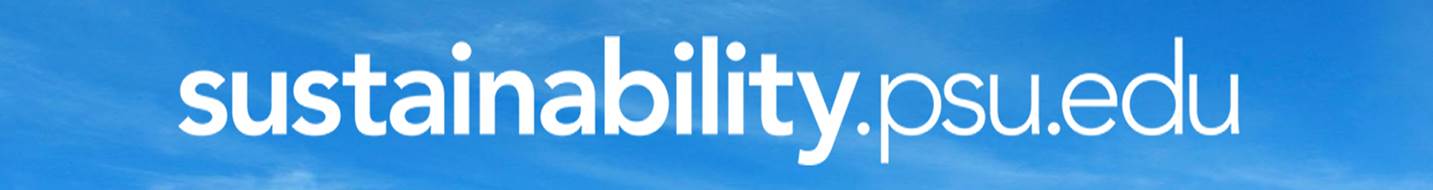 Office ProductProduct Currently PurchasedQuantity per YearAnnual CostGreen AlternativesAnnual CostCost DifferencesPaperPens and PencilsSticky NotesPaper ClippersEnvelopes and Mailing PackagesFile Folders